GLOBAL READ ALOUD 2019 – THE BRIDGE HOME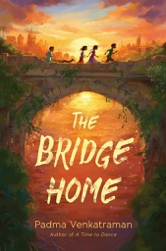 LEARNING INTENTION: I can creatively communicate my understanding (comprehension) of a big idea from ‘THE BRIDGE HOME’.INSTRUCTIONS: You will create a project to clearly demonstrate your understanding of one of the big ideas from ‘THE BRIDGE HOME’.  You may work individually or with a group.  You must have your format approved by your teacher.  Some ideas you came up with include book trailers, posters, power points, a skit, book review, brochure/pamphlet, slides, etc.  If you choose one of these formats, you do not have to have it approved.  Your goal is to clearly show your understanding of the big idea you choose.BRAINSTORMED IDEAS: DUE DATE: Friday, November 22nd, 2019REQUIREMENTS: All materials must be uploaded or a shared link from Google Drive must be posted on FreshGrade in order to be evaluated.  You must provide evidence you have met each of the criteria points.OVERALL EVALUATION:PovertyObstacles in lifeAbuseSocial justiceHomelessnessResponsibilitySurvivalTough life choicesFamilyTrustDon’t take this for grantedFriendshipBeliefsSisterhood3rd World CountriesKindnessChild LabourSafetySurvivalLoss of loved onesCRITERIASELF-ASSESSMENTEVIDENCEClearly demonstrates one big idea from the Bridge homeCreative display of learningClearly shows effort and attention to detail.Demonstrates use of at least 2 reading/comprehension strategiesProvides links to sites where images were borrowed from.  (Digital Citizenship)BEGINNINGDEVELOPINGAPPLYINGEXTENDING